ЛИСЯНСЬКА СЕЛИЩНА РАДАРІШЕННЯ21.02.2024                                          смт.  Лисянка                                 № 49-9/VIIIВідповідно до ст. 136, ст.137 Господарського кодексу України, п. 31 ч. 1 ст. 26, ст. 60 Закону України «Про місцеве самоврядування в Україні», рішення Лисянської селищної ради «Про внесення змін до рішення селищної ради від 29.11.2019 №58-1/VII «Про прийняття бюджетних установ та майна із власності Лисянської районної ради у комунальну власність Лисянської селищної ради» від 06.12.2019 №59-1/VII, рішення Лисянської селищної ради «Про затвердження Положення про порядок передачі та закріплення майна комунальної власності Лисянської селищної територіальної громади за підприємствами, установами, організаціями на праві господарського відання або оперативного управління» від 21.12.2023 № 48-14/VIII, взявши до уваги лист відділу освіти Лисянської селищної ради від 10.01.2024 №15/17, з метою ефективного використання комунального майна та підвищення якості послуг, які надає КП «Благоустрій» мешканцям Лисянської селищної територіальної громади, селищна рада ВИРІШИЛА:Припинити відділу освіти Лисянської селищної ради право оперативного управління на автомобіль ЗІЛ ММЗ 45021 1990 р. в., державний номер 1883 ЧКО, інвентарний №10510001, первісна вартість 4838,00 грн, знос 4838,00 грн.Передати автомобіль ЗІЛ ММЗ 45021 1990 р. в., державний номер 1883 ЧКО, інвентарний №10510001, первісна вартість 4838,00 грн, знос 4838,00 грн з балансу відділу освіти Лисянської селищної ради в господарське відання та на баланс КП «Благоустрій».Затвердити склад комісії з приймання-передачі майна з п.1 цього рішення згідно з додатком 1. Уповноважити селищного голову Проценка А.П. затвердити акти приймання-передачі майна та укласти з КП «Благоустрій» договір про закріплення автомобіля ЗІЛ ММЗ 45020 1990 р.в., державний номер 1883 ЧКО, інвентарний №10510001 на праві господарського відання.Контроль за виконанням рішення покласти на відділ комунального майна та охорони праці виконавчого комітету Лисянської селищної ради.Селищний голова                                                                               Анатолій ПРОЦЕНКО             Додаток 1до рішення Лисянської селищної радивід 21.02.2024 № 49-9/VIIIСклад комісії з  приймання-передачі майна Секретар                                                                                           Олександр МАКУШЕНКО                                        Про передачу автомобіля ЗІЛ ММЗ 45021 з балансу відділу освіти Лисянської селищної ради на баланс КП «Благоустрій»ЗаруднякОлег Миколайович-перший заступник селищного голови – голова комісії; Трепак Юрій Олексійович-начальник відділу комунального майна та охорони праці виконавчого комітету Лисянської селищної ради – член комісії;Лященко Тетяна Володимирівна- начальник відділу правової, кадрової роботи та публічних закупівель виконавчого комітету Лисянської селищної ради – член комісії;Чередніченко Лариса Олександрівна-головний спеціаліст відділу бухгалтерського обліку та звітності виконавчого комітету Лисянської селищної ради – член комісії;Єрмоличева Таїсія Володимирівна-начальник відділу освіти Лисянської селищної ради – член комісії;Шуляка Світлана Анатоліївна-головний бухгалтер відділу освіти Лисянської селищної ради – член комісії;Присяжнюк Анатолій Васильович- директор Лисянського ліцею №2 – член комісії;Куценко Віктор Васильович- директор КП «Благоустрій» – член комісії;Тинченко Валентина Петрівна-головний бухгалтер КП «Благоустрій» – член комісії.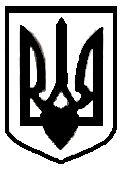 